МУНИЦИПАЛЬНОЕ ДОШКОЛЬНОЕ ОБРАЗОВАТЕЛЬНОЕ УЧРЕЖДЕНИЕ  ДЕТСКИЙ САД  № 7 КОПЕЙСКОГО ГОРОДСКОГО ОКРУГА 456658, Челябинская область, г. Копейск, ул. Гагарина,9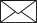 8(35139) 2-39-80,  E-mail: ds7@kopeysk-ou.ruИнструктор по физической культуре МДОУ «ДС № 7» Копейского городского округаШишко Жанна ЕвгеньевнаПлан-конспект непосредственно образовательной деятельности по физическому развитию«Посвящение в каратисты» для детей подготовительной группыЦель: развитие и совершенствование физических качеств (координации, силы, скорости), используя базовую технику каратэ Киокушинкай. Задачи:Образовательные:Сформировать умение выполнять правильную технику ударов ногами, закрепить умение прыгать на координационной лестнице (ноги врозь – вместе).Развивающие:Развивать у детей умение ориентироваться в пространстве, внимание, уверенность в своих силах.Воспитательные:Воспитывать упорство в достижении поставленной цели. Оборудование: гимнастическая скамейка, макивара, массажная полусфера, координационная лестница, шведская стенка.Ход НОД:СодержаниеДозировкаОрганизационно - методические указанияI. Вводная часть (5 мин)I. Вводная часть (5 мин)I. Вводная часть (5 мин)1. Организационный момент: вход в зал колонной по одному, перестроение в шеренгу, равнение, приветствие (педагог здоровается с детьми и предлагает им отправиться в Додже и пройти посвящение в каратисты).2. Ходьба:- на носках, руки вверх, сжимание разжимание пальцев рук;- на пятках, вращая кистями рук;- в полуприсяде, колени и носки направлены вперед, руки на поясе3. Бег:- по кругу в колонне по одному;- с высоким подниманием бедра, руки согнуты в локтях, колени до ладоней;- с захлестом ног назад, пятки достают до ладоней.4. Восстановление дыхания. Упражнение «Нагарэй».Дети пришли в Додже1 мин.30 сек.30 сек.30 сек.1 мин.30 сек.30 сек.3 разаСледить за осанкой.Мягко, легко, дышать носом.
Спина прямая.
Соблюдать дистанцию.
II. Основная часть (14 мин)II. Основная часть (14 мин)II. Основная часть (14 мин)1. Перестроение через центр зала в две колонны.2. ОРУ1. И.п.: стоя, ноги вместе, руки на поясе; 1 — поворот головы вправо, 2 — и.п., 3 — поворот головы влево, 4 — и.п.2. И.п.: ноги вместе, руки вытянуты перед собой. Круговые вращения руками; 1 — 4 — правая рука назад, левая рука вперед; 5 — 8 — правая рука вперед, левая рука назад.3. И.п.: ноги на ширине плеч, руки на поясе. Вращение корпусом вправо и влево.Перестроение в шеренги лицом друг к другу. Упражнения в парах:4. И.п.: лежа на полу, ноги согнуты в коленях, пальцы ног одного ребенка касаются пальцев ног другого ребенка, руки вытянуты над головой. «Ич» - подъем корпуса, хлопок в ладоши партнера, «ни» - и.п.5. И.п.: лежа на животе головой друг к другу, руки вытянуты перед собой, держат руки партнера. «Ич» - подъем прямых руки ног вверх, «ни» - и.п.6. И.п.: упор лежа, на прямых руках, ноги на ширине плеч. «Ич» - касание правой - левой ладонями с партнером, «ни» - касание левой - правой ладонями.7. И.п.: стоя, ноги на ширине плеч, руки согнуты в локтях, пальцы сжаты в кулак и находятся на уровне подбородка. 1 — присед, 2 — удар правой ногой «мае-гири», 3 — удар левой ногой «мае-гири», 4 — присед.3. ОВДПерестроение в одну колонну. 1 этап: Прыжки ноги врозь-вместе с продвижением вперёд на координационной лестнице. 2 этап: подтягивание, лежа на животе  по гимнастической   скамейке, хват рук с боку.3 этап: массажные полусферы (пройти по ним)4 этап: отработка удара коленом правой и левой ноги (Хидза Гэри).5 этап: подъём и спуск на шведской стенке.4. Восстановление дыхания. Упражнение «Нагарэ».5. Подвижная игра «Ниндзя».4 раза в каждую сторону4 раза4 раза в каждую сторону6 — 8 раз8 раз4 раза на каждую руку5 раз на каждую ногу3 круга3 раза2-3 разаДистанция на вытянутые руки.Подбородок тянется к плечу, спина прямая.Руки прямые. Выполнение ритмичное.Ноги от пола не отрываем. Амплитуда вращения большая.Не помогаем себе руками при подъеме. Выполнение четкое, ритмичное.Ноги прямые, взгляд в пол.Руки поднимаем высоко, не прогибаем спину.Глубокий присед, колени направлены вперед.Выполнение ритмичное. Следить за правильностью выполнения.Ноги прямые, носки натянуты.По считалочке выбирается водящий – «Ниндзя». Он становится посередине спортивного зала. Остальные играющие врассыпную встают по всему залу. По сигналу «Хадзимэ!» дети разбегаются в разных направлениях, а «Ниндзя» старается их догнать и коснуться рукой. Пойманные игроки замирают на месте, в названной стойке (Фудо-дачи, Камайтэ и т.д.).III. Заключительная часть (2 мин)III. Заключительная часть (2 мин)III. Заключительная часть (2 мин)1. Игра малой подвижности «Найди и промолчи»2. Награждение.Дети встают в шеренгу, педагог встаёт перед ними и показывает им сундучок с замком и предлагает выполнить последнее задание.Ребята присаживаются на корточки и закрывают глаза. Педагог быстро прячет сундучок в Додже. По команде «Ищите!» дети встают и начинают искать сундучок. Кто из игроков найдёт его первым, тот спокойно подходит к педагогу и сообщает ему, где находится сундучок. Игра продолжается до тех пор, пока большинство играющих не обнаружат сундучок.Игрок, первым нашедший сундучок, не должен показывать на него пальцем и говорить вслух, где он спрятан.За все выполненные задания, педагог посвящает детей в каратисты и вручает каждому Чинден (наклейку).